Name: _____________________________________________________  Date: _________________ Period: _______Lesson 1.2.4		Problems 1-90 to 1-941-90. Rewrite each fraction as a percent and each percent as a fraction.  Show your thinking with pictures or labeled calculations. a. 				b. 45%			c. 120%			d. 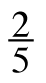 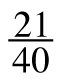 Percent: _________	Fraction: __________	Fraction: __________	Percent: ________1-91. Marissa is drawing coins from a bag that contains 5 pennies (yellow), 4 nickels (green), 5 dimes (red), and 2 quarters (blue). Test your ideas by creating a bag of coins.  Use the various colors to represent pennies, nickels, dimes, and quarters.  a. What is the probability that she will draw a nickel?  Write your answer as a fraction, as a decimal, and as a percent. b. If one penny, two dimes, and one quarter are added to the bag, what is the new probability that Marissa will draw a nickel?  Write your answer as a fraction, as a decimal, and as a percent. c. In which situation is it more likely that Marissa will draw a nickel? 1-92. Calculate the mean of each data set below.  Can you find any shortcuts that allow you to find the mean (average) without having to do much calculation?  a. 6, 10, 6, 10			b. 11, 12, 12, 13, 12			c.  0, 5, 4, 8, 0, 71-93. If five slices of pizza cost $5.50, how much do two slices cost?  Ten slices?  Half a slice? 1-94. Solve each expression.a.      				b.    					c.     